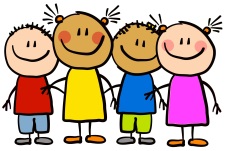 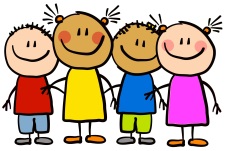 This WeekThis week we have been learning new sounds each day in our phonics groups.  We have learnt our new phonemes by hearing, saying, reading and writing them.  In maths we have continued practising number bonds to 10 using different objects and resources to support our understanding.  We have really enjoyed learning about animals that live in snowy places such as polar bears, arctic hares and penguins.Attendance: class 1 – 92.5% and class 2 – 96.1%This WeekThis week we have been learning new sounds each day in our phonics groups.  We have learnt our new phonemes by hearing, saying, reading and writing them.  In maths we have continued practising number bonds to 10 using different objects and resources to support our understanding.  We have really enjoyed learning about animals that live in snowy places such as polar bears, arctic hares and penguins.Attendance: class 1 – 92.5% and class 2 – 96.1%Next weekWe will be continuing learning in our phonics groups and learn new sounds by hearing, saying, reading and writing them.  In maths we will be learning about repeating patterns and how it is the same thing over and over again.  We will use shapes, colours and objects to create our own repeating patterns.Stars of the weekReader of the week: class 1 – Oscar and class 2 – ElizaWriter of the week: class 1 – Nancy and class 2 – AnnieMathematician of the week: class 1 – Zayan and class 2 – AlfieWell done boys and girls.  Miss Brook, Miss Brown, Mrs Barker and Miss Darbyshire are really proud of you!HomeworkEach Friday, homework will be handed out to your child. This homework should be completed and returned to your child’s class teacher by the date stated on the sheet. Homework can be returned by uploading photographs to Tapestry or a physical copy can be handed in too.HomeworkEach Friday, homework will be handed out to your child. This homework should be completed and returned to your child’s class teacher by the date stated on the sheet. Homework can be returned by uploading photographs to Tapestry or a physical copy can be handed in too.RemindersPE days – Thursday and FridayPlease ensure your child has their indoor PE kit (shorts and t-shirt) and outdoor PE kit (joggers, t-shirt and jumper/hoodie) in school at all times.Stay and play – Thursday 8th February 2024 2:15-3:00pmRemindersPE days – Thursday and FridayPlease ensure your child has their indoor PE kit (shorts and t-shirt) and outdoor PE kit (joggers, t-shirt and jumper/hoodie) in school at all times.Stay and play – Thursday 8th February 2024 2:15-3:00pm